Parish of Wimbledon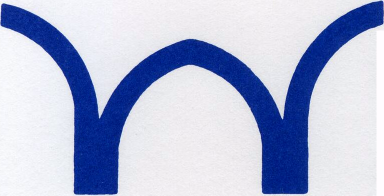 Staff Annual ReviewName				DateRole					ReviewerHow has your job changed with regard to your Job Description in the past year?What have been your main achievements over the past year?Where would you like to develop further?What training needs do you have to enable this to happen?What are your key tasks for the next 12 months?Are there any other issues that affect your work? Signed					Signed